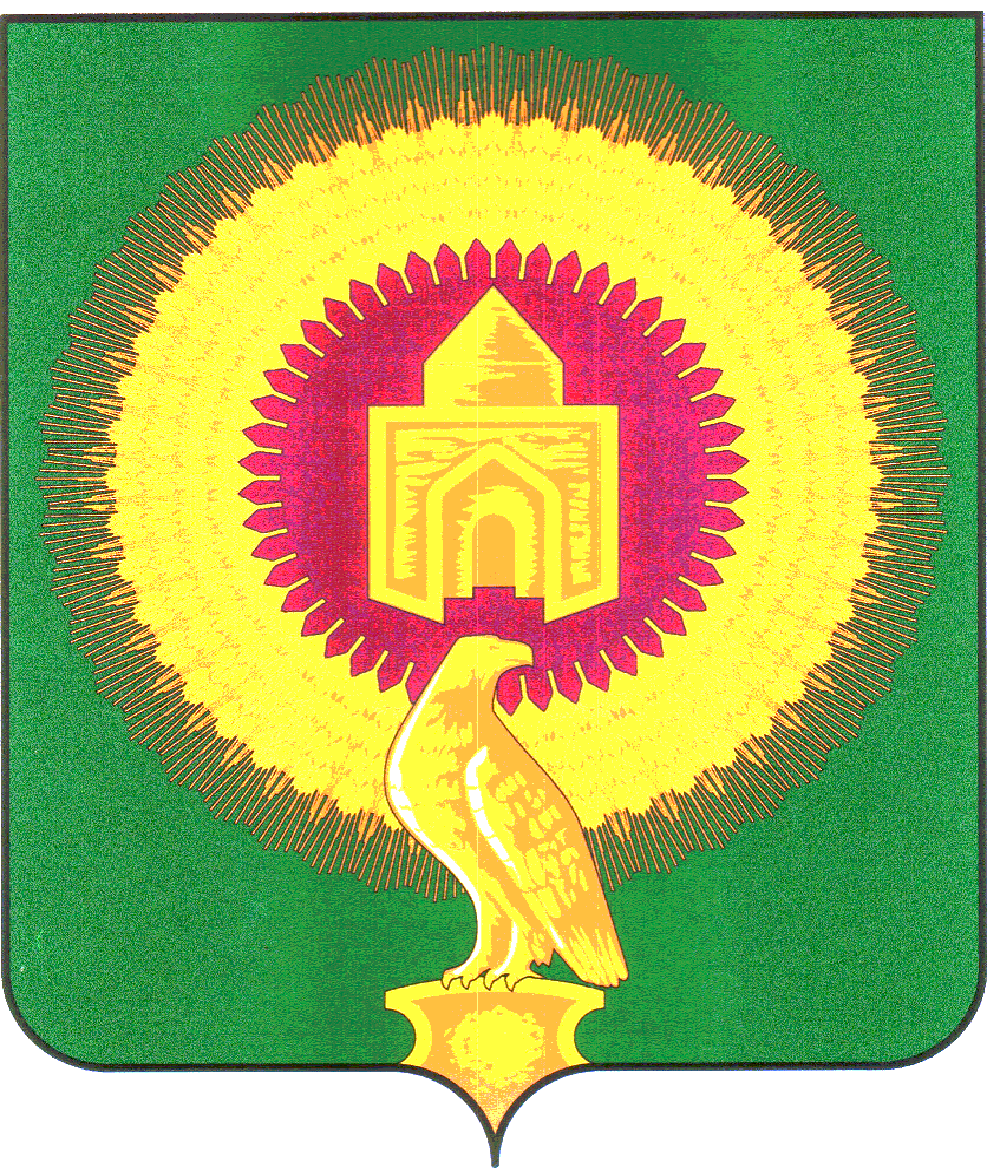 СОВЕТ  ДЕПУТАТОВНОВОУРАЛЬСКОГОСЕЛЬСКОГО ПОСЕЛЕНИЯВАРНЕНСКОГО МУНИЦИПАЛЬНОГО РАЙОНА
ЧЕЛЯБИНСКОЙ ОБЛАСТИРЕШЕНИЕот  12 января 2023 года                                                                  № 01п. Новый УралО внесении изменений в Положениеоб оплате труда выборных должностныхлиц, осуществляющих свои полномочияна постоянной основе Новоуральскогосельского поселения Варненского муниципального района Челябинской области_ и порядка формированияфонда оплаты труда указанных лицутвержденное решением Совета депутатов № 8_ от 25 мая.2022 г.В соответствии со ст.134 Трудового Кодекса Российской Федерации в целях обеспечения повышения уровня реального содержания заработной платы выборных должностных лиц, осуществляющих свои полномочияна постоянной основе Новоуральского сельского поселения Варненского муниципального района Челябинской области, Совет депутатов Новоуральского сельского поселения Варненского муниципального района Челябинской областиРЕШАЕТ:1. Внести в Положение об оплате труда выборных должностных лиц, осуществляющих свои полномочия на постоянной основе Новоуральского сельского поселения Варненского муниципального района Челябинской области и порядке формирования фонда оплаты труда указанных лиц, утвержденное решением Совета депутатов № 8 от 25.05.2022 г. следующие изменения :добавить  в Раздел III   п. 21 следующего содержания: 21.  Индексация оплаты труда выборных должностных лиц, осуществляющих свои полномочия на постоянной основе Новоуральского сельского поселенияВарненского муниципального района Челябинской области, проводится не реже 1 раза в год, в соответствии с законодательством Российской Федерации, Челябинской области и на основании решения Совета депутатов Новоуральского сельского поселения Варненского муниципального района Челябинской области.       2.  Настоящее Решение  распространяет свое действие на правоотношения, возникшие с 1января 2023 года.        3. Настоящее Решение направить Главе Новоуральского сельского поселения для подписания и обнародования.     Глава Новоуральского сельского поселения                                                                Е. Н. Якимец Председатель совета депутатовНовоуральского сельского поселения                                       И.А. Захарова